Under water bath salt animalsTools and materials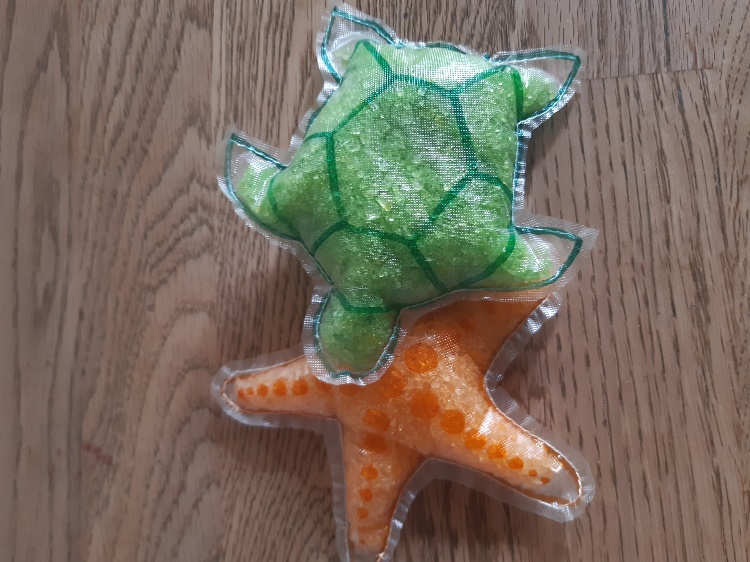 sewing machineWash-away sewing fleece (Madeira Avalon)Wash-away thread (Madeira)Sea saltFood colouringScented oilWaterproof felt tipscissorsunder water animal templateszipper foot___________________________________________________________________ InstructionsChoose an animal template and cut the wash-away fleece doubled in size.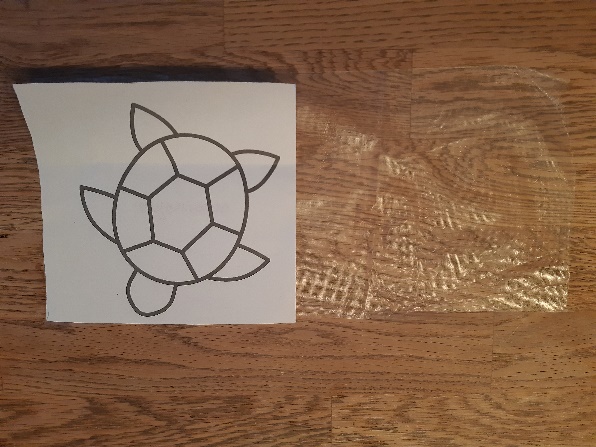 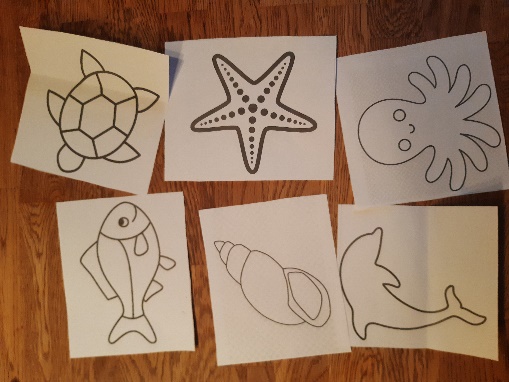 Put the template under the fleece and draw the outlines of the animal with the waterproof felt tip on the fleece.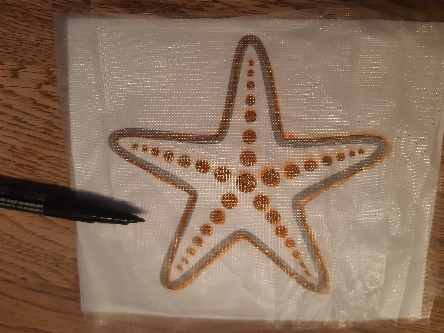 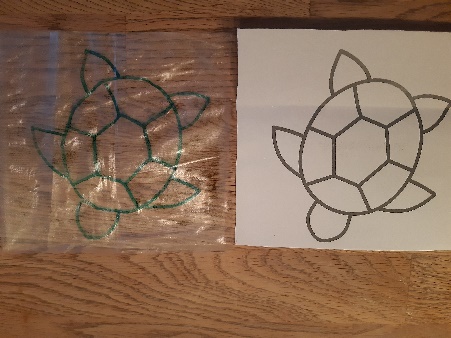 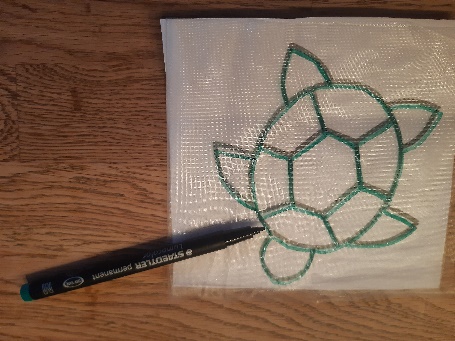 Lay the fleece doubled and pin it together.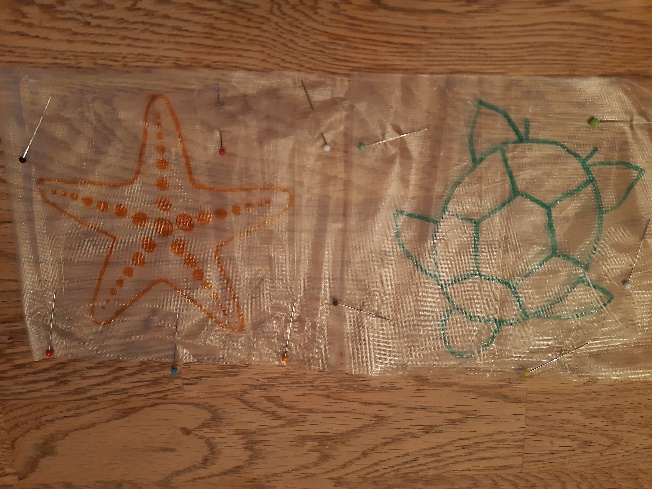 Sew along the line with the wash-away threat, leave an opening.Straight stitch: stitch length 3At the beginning and at the end sew forwards and backwards.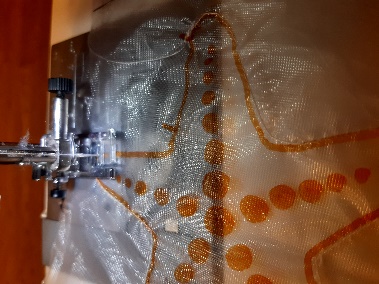 cut out the animals, cut about 3 mm along the sewing line. Leave more fleece around the opening. 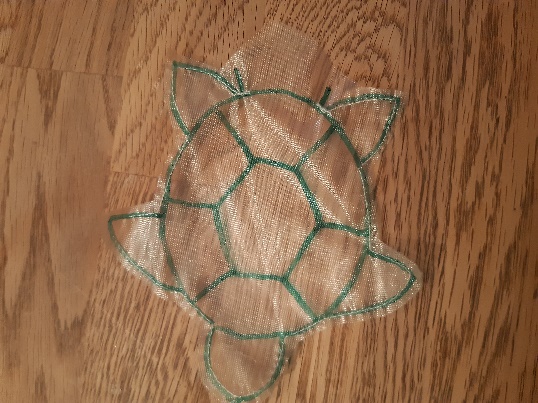 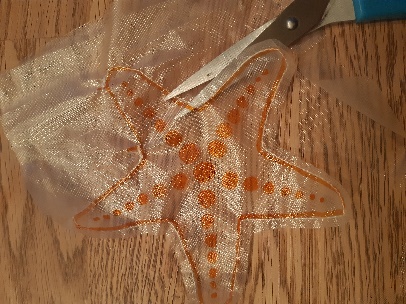 Mix the sea salt with some drops of food colouring, then mix about 20 drops of scented oil under the salt.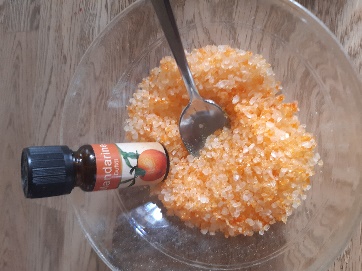 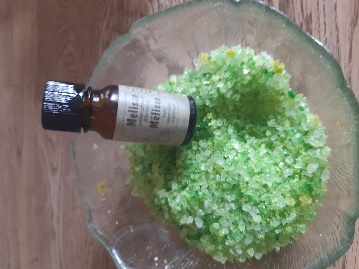 Make a funnel with a piece of paper and fill the salt mixture in the animals.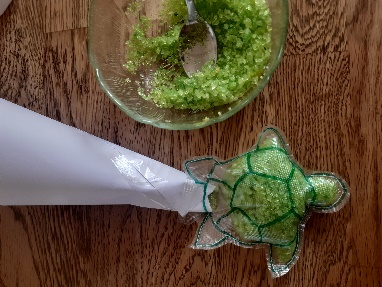 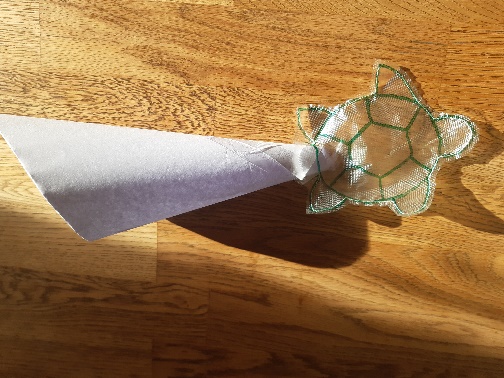 Attach the zipper foot, needle position far left, and sew the opening close. At the beginning and at the end sew forwards and backwards. 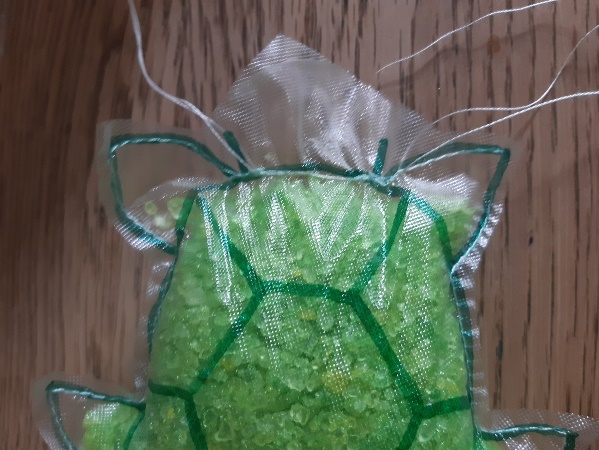 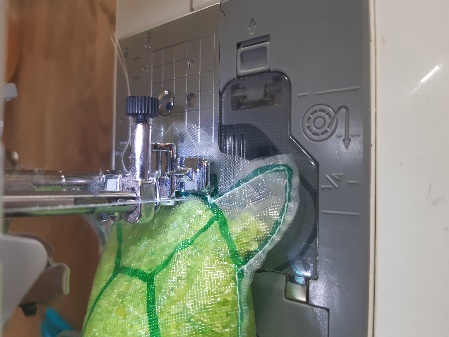 Cut away the left-over fleece at the opening.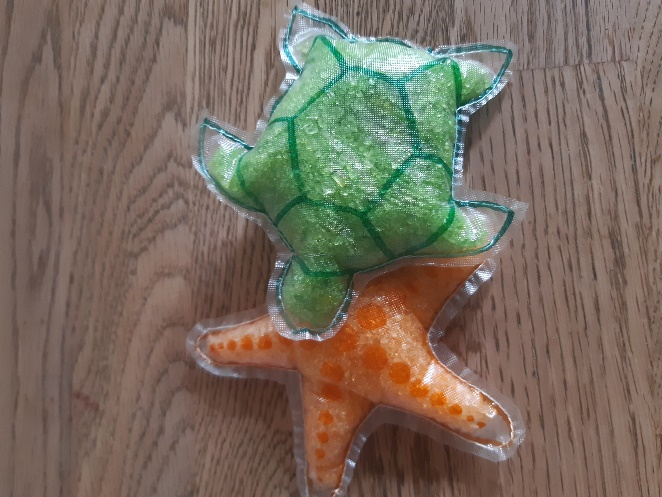 